Проведите каникулы с пользой!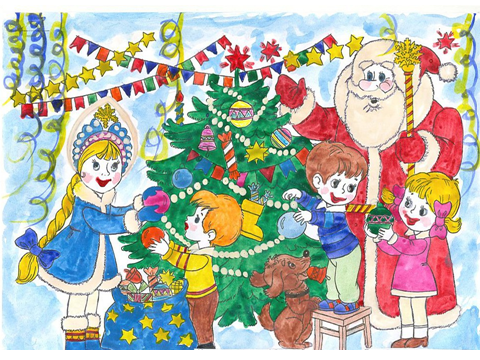 (Задание учителя – логопеда)                    Дорогие родители! Впереди Вас ожидают большие новогодние каникулы. Мы уверены, что это время Вы проведёте с большим интересом и пользой для ваших детей. Пожалуйста, найдите время для общения с ребенком, а заодно повторите речевой материал по лексической теме.Тема: Новый год1. Повторите с ребенком названия зимних месяцев.2. Поиграйте в игру «Какой? Какая?»Какая елочка? Дед Мороз какой?  Снегурочка какая? 3. Предложите ребенку договорить слово и все вместе повторить.Вот она елка, на елке …(иголки).Елочка высока, достает до …(потолка).Дед Мороз придет и подарки …(принесет).Дед Мороз, Дед Мороз отморозит тебе …(нос).Бабу снежную лепили и вокруг нее …(ходили).4. Пересказ рассказа. Попросите ребенка нарисовать иллюстрацию к рассказу:Наступила зима. Выпал снег. Из леса привезли елку. Дети нарядили елку. На праздник пришел Дед Мороз со Снегурочкой. Дед мороз принес в мешке подарки. Детям было весело.5. посчитай до пяти:одна елка,  две … , три …, четыре …, пять… один мешок…один подарок…один зайчик…6. Один – много: (именительный падеж множественного числа):шар – шары
праздник — …
елка — …
хоровод — …7. Есть – нет (родительный падеж единственного числа):шар – нет шара
праздник — …
елка — …
хоровод — …8. Ответь по образцу:Игрушки для украшения елки – какие? – елочные.Шары из стекла – какие? - ………….. (стеклянные)Флажки из бумаги – какие? - ………….(бумажные)Зайцы из пластмассы – какие? - ……..(пластмассовые)Флажки разных цветов – какие? - …….(разноцветные)9. Закончи предложения, употребив слово в нужной форме:Мы решили слепить снеговика.Мы приделали нос – морковку нашему …………..Мы показали соседям нашего ……………………Мы играли со ………………………………Мы рассказали о ……………………….10. Образуй новые глаголы от слова «Летать» при помощи приставок:Синица с елки ……………….Синица в кормушку …………..Вокруг кормушки ……………..С ветки на ветку …………………Синица в дупло ……………….(Средняя группа)